京都古玩放空之旅5日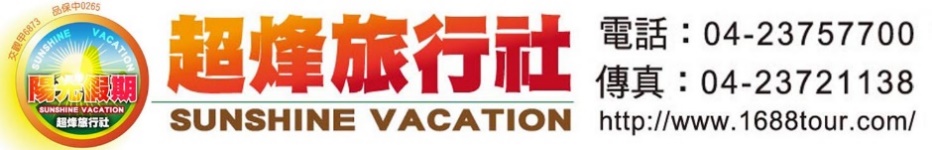 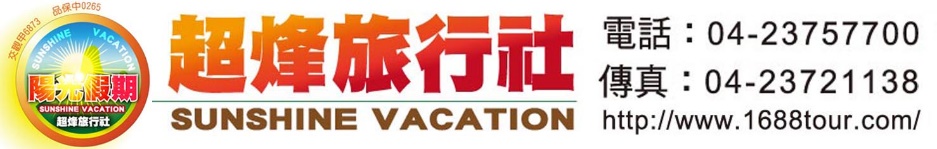 行程摘要6/19第一天 桃園/大阪/京都PR896  TPE/KIX  10:25/14:05住宿：STATION京都或同級(2人一室)6/20第二天 京都/清水寺/西陣織和服會館/本能寺/寺町通清水寺：關西最重要的文化財產。建於東山旁挑空由139根巨木為根基所建構而成，為日本最大的木造建築，並立於此懸崖之巔，京都古僕之美盡收眼底。清水寺正殿旁有一山泉，稱為音羽瀑布，流水清冽，終年不斷，被列為日本十大名水之首，清水寺爰此而得名。註：自2017/2/6～2020/3月，清水寺本殿開始進行屋頂的修繕工程，為期約三年。工程期間，清水舞台有搭上鷹架但仍然可以眺望京都市景；清水寺內其他景點(地主神社、音羽瀧等)皆不受影響，造成不便，敬請見諒。西陣織會館：有各式體驗西陣織之美的活動，例如手織體驗、舞技・藝妓・十二單服裝試穿、和服漫步京都等。亦可在產地直銷的商店享受購物樂趣。此外，也請千萬別錯過每日上演的華麗和服秀，以及手工藝人的現場西陣織編織示範表演。本能寺：本能寺創建於西元1415年，曾經歷過數次重建。現在的本堂是於1928年第7次重建時所修復的。說到本能寺，最有名的事件莫過於1582年織田信長在此自盡的「本能寺之變」。本能寺之變後由豐臣秀吉在現址重建。境內除了本堂之外，收藏並展示信長相關物品與各種寺藏寶物的「大寶殿寶物館」也相當值得參觀。寺町通：聚集了許多具有傳統風格的老舖，有書店、古董店、茶屋等，與新京極呈現不同的地方特色。寺町通主要可以分成兩個大區塊，兩個區塊給人的感覺截然不同，可以以三条通做為分界，三條通以南，是與新京極連結在一起的的寺町京極商店街，很多流行的商店，非常的熱鬧，而我最推薦的最迷人的都在三條通以北，這裡保留了許多傳統的和果子舖、書店、古董店、茶屋等，不但可以散步，其他感官也能一起滿足。在京都，光是散步本身就覺得是件美好的事，在市區，有許多迷人的散步道，但如果要選一條可以散步又可感受古老京都店鋪的路，來寺町通絕不會令你失望。住宿：STATION京都或同級(2人一室)6/21第三天 京都/東寺市集/薫玉堂香道體驗/(延曆寺纜車)東寺市集：每個月21日在近鐵京都線東寺站附近的東寺舉辦的市集。雖然東寺因其五層寶塔而知名，但在每個月的這一天，大約1000個紡織品和銷售陶瓷器物品的古董攤，和大量遊客會在此聚集。這是京都民眾700多年來樂於參加的活動。可隨意參加，並以優惠價格購買您喜愛的物品，或甚至完全不需要設定特定目標而單純閒逛。(古物市集)　日期：每月21日　地點：京都市南区．東寺（教王護国寺）薫玉堂香道體驗：西元1594年創業的老字號店舖「薫玉堂」，位於著名的寺院──西本願寺前。在這除了有販賣祭拜用的傳統線香和日式蠟燭外，還提供香氛線香及香包等，讓你在日常生活中也能輕鬆享受香氣。特別推薦以櫻花、睡蓮、梅花等花香來表現季節更迭的線香延曆寺：延曆寺曾在1571年被織田信長燒毁,眾僧侶被殺,後在豐臣秀吉和德川家康的支持下,重建諸堂,使該寺大致恢復舊觀,現今延曆寺擁有大概100多坐寺廟。作為天台宗的延曆寺大概分為三部份,一是東塔,又稱東塔止觀院,供奉本尊藥師如來和日光;月光菩薩和十二神將等的根本中堂為中心,並有大講堂,大乘戒壇院;文殊樓院;前唐院;總持院;凈土院;無動寺明王堂;大乘院及檀那院等。二是西塔則以圓澄所建的釋迦堂為中心,此堂又稱轉輪法堂,供奉釋迦如來及文殊;普賢和四天王等佛像,並有迴廊連接法華堂和常行堂。三是以横川中堂為中心,此堂又稱首楞嚴院,供奉觀音佛像及脇士毗沙門天;不動尊,另有四季講堂;慧心院;定光院;生源寺和華藏院等。住宿：延曆寺會館4-6人一室或同級6/22第四天 金閣寺/嵐山渡月橋/野宮竹林散步道/天龍寺(含精進料理午餐)伏見神社金閣寺：正式的名稱為《鹿苑寺》，建造於西元1397年，在西元1408年 ，才改為禪寺 ，本來是作為舍利殿之用，是收藏神聖的佛陀遺骨，並鑲貼金箔。金閣寺曾多次被燒毀，在1950年被一位宗教狂熱的僧人自焚而燒毀，目前的建築是在西元1955年重建的。金閣寺建立在的北山文化時期，這期間京都大大發展，豐裕貴族漸漸增加，金閣寺正是反映了當時的太平盛勢，而建築內的每一層都有不同的建築風格。嵐山渡月橋：京都最具代表性的觀光勝地。乃昔日天皇因皓月橫空啟發而命名，如今是電影時代劇的熱門景地，橫跨大堰川的渡月橋，自古即有許多詩歌為之傳頌，此地的秋色與冬景常是騷人墨客最好的題材，有著濃郁之傳說色彩，漫步悠遊，令人心曠神怡。野宮竹林散步道：欣賞竹林之美，沿路二旁的竹木高聳，靜幽詩情，閑靜中盡是畫意。沿寂靜的竹林小路迤邐而行，眼前簡朴的黑木牌坊，便是著名的野宮神社，神社不大，但歷史悠久，最早記錄曾出現在《源氏物語》里，是供奉交友結緣、入學昇學學問之神的神社，因此來此祈愿求籤的多以多愁善感的年輕女性和學生為主。天龍寺：天龍寺是足利尊氏為後醍醐天皇祈禱冥福、於1339年改建龜山殿所創建的臨濟宗天龍寺派的總寺院。日本室町時代的京都五山中排列第一。使天龍寺聞名的名園「曹源池庭園」如同獨特的日本畫般美麗，令人讚嘆。足利尊氏為了籌備建造天龍寺的資金，使用室町幕府公認的貿易船「天龍寺船」以重新開始與中國元朝的貿易。天龍寺作為京都五山的第一寺廟佔地廣大、權勢龐大，但隨著室町幕府的衰退也一並減弱勢力。現在雖然廟裏7棟殿宇排列，但多次的戰火燒燬了幾乎所有殿宇。現存殿宇是日本明治時代以後重建。1869年(日本明治2年)滴水宜牧等人致力於復興，於1900年形成現在的規模。伏見稻荷神社：據史書記載建於和同4(公元711)年，是日本全國各地四萬所稻荷神社的總社。稻荷神社主要是日本人信奉的保佑商業繁榮昌盛、五谷豐收之神的所在地。伏見稻荷大社位於稻荷山，由樓門、本殿、千本鳥居等構成，綠樹掩映深處，一條看似隧道、由千座朱紅色鳥居構成的神祕通道最讓人印象深刻，直通稻荷山山頂，是京都獨特風景的代表之一。每年舉行歲旦祭、稻荷祭、節分祭、田植祭等多種祭祀活動。關於電影藝伎回憶錄：尚是小女孩的小百合下定決心要成為一名出色的藝伎時，導演用第一人稱的拍攝方法，帶著觀眾隨著小百合穿過千座的紅色鳥居，為電影中令人難忘的一幕。此場景的拍攝地即為伏見稻荷大社。住宿：STATION京都或同級(2人一室)6/23第五天 京都/免稅店/大阪/桃園PR897  KIX/TPE  15:05/18:10早餐後前往大阪，免稅店購物，用餐後，隨後專車前往關西機場，搭乘豪華客機返回台灣。住宿：溫暖的家